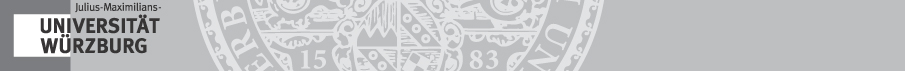 Beschäftigungsdienststelle:  Mitteilung der Arbeitszeit am Faschingsdienstag, 28.02.2017Hiermit teile ich mit, ob ich für meine(n) Mitarbeiter/in, Name: 	     Vorname: 	     am Faschingsdienstag, 28.02.2017 nachmittags Dienstbefreiung gewähre.	 Ich gewähre am 28.02.2017 nachmittags Dienstbefreiung:Ja     *)     (In diesem Fall gilt die an diesem Nachmittag zu erbringende  Arbeitszeit als eingebracht. Für Vormittagskräfte gilt deren   normale Arbeitszeit. Für die Mitarbeiter/innen mit einer Arbeits-  zeitregelung von mehr als der Hälfte der regelmäßigen Arbeits-  zeit  gelten folgende Gleitzeitregelungen:   Sollzeit: Die Hälfte der für diesen Tag festgelegten Sollzeit.  Nein  *)     (In diesem Fall gelten die normalen Soll- und Präsenzzeiten
 		              gemäß der Dienstvereinbarung zur Einführung der gleitenden   Arbeitszeit)  *(Zutreffendes bitte ankreuzen!)Würzburg,      				................................................................................		  				  Unterschrift Beschäftigungsdienststellenleiter